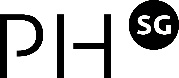 Ausbildung zur Praktikumslehrperson PHSGAnmeldung für die Ausbildungsmodule im Schuljahr 2024/25Ich melde mich für folgende Module an:	Modul 1	Einführung in die Rolle und Aufgaben als Praktikumslehrperson	Samstag, 14. September 2024, Rorschach 					(1 Tag)	Modul 1	Einführung in die Rolle und Aufgaben als Praktikumslehrperson 		Samstag, 11. Januar 2025, Rorschach					(1 Tag)	Modul 1	Einführung in die Rolle und Aufgaben als Praktikumslehrperson 		Samstag, 22. März 2025, Gossau						(1 Tag)	Modul 2	Lernen in der Praxis förderorientiert begleiten, kriterienorientiert bewerten		Montag / Dienstag, 30. Sept. / 01. Oktober 2024, Rorschach			(2 Tage)	Modul 2	Lernen in der Praxis förderorientiert begleiten, kriterienorientiert bewerten		Samstag, 15. Februar / 01. März 2025, Gossau				(2 Tage)	Modul 2	Lernen in der Praxis förderorientiert begleiten, kriterienorientiert bewerten		Samstag, 03. / 17. Mai 2025, Rorschach					(2 Tage)	Modul 3	Einführung ins Pädagogisch - didaktische Coaching		Samstag, 07. / 21. Sept. 2024, Rorschach					(2 Tage)	Modul 3	Einführung ins Pädagogisch - didaktische Coaching		Freitag, 03. / Samstag 04. Januar 2025, Rorschach				(2 Tage)	Modul 3	Einführung ins Pädagogisch - didaktische Coaching		Samstag, 15. / 29. März 2025, Gossau					(2 Tage)	Modul 4	Mein Lehren und Lernen		Samstag, 26. Oktober 2024 ganzer Tag, Mittwochnachmittag, 20. November und             04. Dezember 2024, halber Tag in Rorschach				(2 Tage)	Modul 4	Mein Lehren und Lernen		Samstag, 18. Januar 2025 ganzer Tag, Mittwochnachmittag, 19. Februar und                  05. März 2025, halber Tag in Gossau					(2 Tage)	Modul 4	Mein Lehren und Lernen		Samstag, 26. April 2025 ganzer Tag, Mittwochnachmittag, 21. Mai und 04. Juni 2025,		halber Tag in Rorschach							(2 Tage)	Modul 5	Angeleitete Praxisreflexion		Startveranstaltung: Mittwochnachmittag, 13. November 2024, Rorschach	(4 x 3h)		(weitere Termine nach Absprache mit den Teilnehmer:innen)Anmeldeschluss:	30 Tage vor KursbeginnAngaben zu meiner PersonName ………………………………………………….	Vorname ……………………………………………..Strasse ………………………………………………..	PLZ/Ort ………………………………………………Telefon ………………………………………………..	Mail …………………………………………………..Schule/Kindergarten..………………………………	Strasse ……………………………………………....PLZ/Ort ……………………………………………….	Telefon ……………………………………………….Geburtsdatum: ……………………………………….Angaben zu meiner beruflichen LaufbahnGrundausbildung:	 Kindergartenlehrperson	 PrimarlehrpersonDiplomierungsjahr ….…………………..............	Dipl. an der PH St. Gallen	ja 	        nein Anzahl Dienstjahre ………………………………	Aktuelle Stufe/Klasse …………………………………Bei einer erstmaligen Anmeldung bitte den folgenden Teil auch ausfüllen!Angaben zu meiner bisherigen Tätigkeit als PraktikumslehrpersonAnzahl der bisherigen Einsätze als Praktikumslehrperson	 ………………………………………………Art der bisherigen Einsätze als Praktikumslehrperson	 Einzelbetreuung	 Tandembetreuung	 PartnerschuleZusammenarbeit mit folgenden Ausbildungsstätten………………………………………………………………………………………………………………….....………………………………………………………………………………………………………………….....Allfällige bisherige Ausbildungen im Bereich Lernbegleitung / Beratung von Studierenden…………………………………………………………………………………………………………………………………………………………………………………………………………………………………………Datum ………………………………………….	Unterschrift …………………………………………….Die Anmeldung ist verbindlich. Abmeldungen müssen schriftlich erfolgen.